Республикалық адвокаттар алқасыРеспубликалық Заң Консультанттары Алқасы  Нұр-Сұлтан қ., Қонаев көш., 12/1, 402, 403, 404 кеңсе Әділет министрлігі (бұдан әрі - Министрлік) Әкімшілік рәсімдік - процестік кодекстің (бұдан әрі - ӘРПК) нормалары қолданысқа енгізілген күннен бастап 6 ай кезеңінде олардың құқық қолдану практикасына талдау жүргізеді. Адвокаттар мен заң консультанттарының жеке және заңды тұлғалардың құқықтарын, бостандықтары мен заңды мүдделерін қорғаудағы қызметінің маңыздылығын сезіне отырып, Министрлік әкімшілік-құқықтық актілер нормаларын қолданудың оң және теріс салдарын анықтау бойынша жүргізіліп жатқан жұмысқа жәрдем көрсетуді сұрайды.Бұдан басқа, ұсынылған ақпарат Қазақстан Республикасының әкімшілік әділет жүйесін одан әрі жетілдіруге, құқықтық қайшылықтар мен вакуумдарды анықтауға, сондай-ақ әкімшілік органдар қызметіндегі жүйелі қателерді зерттеуге негіз болады.Жоғарыда айтылғандарды ескере отырып, Министрлік келесі сұрақтарға жауап беруді сұрайды:Әкімшілік сот ісін жүргізуді жүзеге асыру шеңберінде адвокаттар мен заң консультанттары қандай проблемалық сәттерге тап болады?Әкімшілік органдар, лауазымды тұлғалар, өтініш берушінің шағымдану рәсіміне бастамашы болуына, оның ішінде сотта олардың пайдасына емес іс қараудың нәтижесіне әсер ететін көбінесе қандай қателіктерге жол береді (нақты дәлелдер мен негіздемелер беріңіз)?Тыңдау институты әкімшілік рәсімдерге қатысушылардың өтініштері мен шағымдарын қарау нәтижесіне қаншалықты тиімді әсер етеді?Нормативтік құқықтық актілердің ӘРПК нормаларына сәйкес қандай  сәйкессіздіктер анықталды (осы актілердің атауын көрсетуіңізді сұраймыз)?Қолданыстағы заңнамада жеке және заңды тұлғалардың құқықтарын, бостандықтары мен заңды мүдделерін қорғау кезінде теріс әсер ететін құқықтық қайшылықтар, вакуумдар бар ма?Сотта тараптар арасындағы дауларды бейбіт жолмен шешуге қандай жағдайлар кедергі келтіреді?Көбінесе шағымды қайтарып алудың негізі неде?ӘРПК-нің процедуралық және процесуалдық бөліктерін жақсарту бойынша қандай ұсыныстар бар?Жоғарыда аталған негіздерді ескере отырып, а.ж. 11 наурызына дейін Министрліктің атына сұратылған ақпаратты мемлекеттік және орыс тілдерінде жолдай отырып, әрбір адвокаттар алқасының, заң консультанттарының айқындамаларын жеке қоса бере отырып, жинақталған ақпаратты Министрліктің атына енгізуді сұраймыз.Қазақстан Республикасы Әділет министрлігініңЗаңнама департаментініңДиректоры 						                     А. Мұқанова Рустам Ахметов 8 (7172) 95-50-79, 8-705-201-90-09QAZAQSTAN RESPÝBLIKASY ÁDILET MINISTRLIGI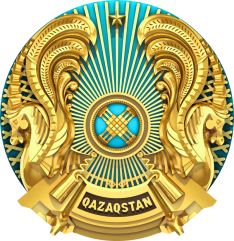 МИНИСТЕРСТВО ЮСТИЦИИРЕСПУБЛИКИ КАЗАХСТАН__________________________________________________________________________________________________________________________________________________________________________________________________________________________________________________________________010000, Nur-Sultanqalasy,«Mınıstrlikterúıi», MáńgilikEldańǵyly, 8tel. 8 (7172) 74-07-97, faks: 8 (7172) 74-09-54e-mail:kanc@adilet.gov.kz010000, город Нур-Султан, «Дом министерств», проспект Мәңгілік Ел, 8тел.8 (7172) 74-07-97, факс: 8 (7172) 74-09-54e-mail: kanc@adilet.gov.kz____________№____________________________________________________